CERAIO 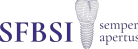 Certificat d’Etude et de Recherche Approfondies  en Implantologie La délivrance du Certificat d’Etude et de Recherche Approfondies en Implantologie  (C.E.R.A.I.O) par la SFBSI permet l’inscription au Diplôme Universitaire d’Implantologie  Orale et Biomécanique de TROYES (D.U.I.O.B.M) en partenariat avec l’Industrie, les  organisations scientifiques et les pouvoirs publiques. La SFBSI dispense un enseignement lors du C.E.R.A.I.O. à la fois théorique, pratique et  clinique. Cette formation, déjà suivie par plus de 1 500 praticiens depuis sa création voilà  plus de 4 décennies, bénéficie d’un système de parrainage entre les étudiants et les  membres du Comité Pédagogique qui mettront à leur disposition leur “savoir” et leur  “savoir-faire”. Cette année est préparatoire au Diplôme Universitaire d’Implantologie Orale  et de Biomécanique. A l’issue de la formation, vous aurez les compétences théoriques  nécessaires pour accéder à l’implantologie orale et identifier les  différentes indications et leur mise en oeuvre Public cible : Praticiens déjà thèsés ou ayant terminé leur formation initiale Prérequis : Etre praticiens déjà thèsés ou ayant terminé la formation initiale Lieu de la formation : UTT de Troyes – 12 rue Marie Curie, 10000 TROYES Méthode pédagogique : La formation est constituée de modules théoriques et de TP Modalité d’évaluation : Examen écrit (QCM) au début des U.V 2, 3, et 4. Examen final à Paris le Vendredi 11 octobre 2024 La délivrance du Certificat d’Etude et de Recherche Approfondies en Implantologie Orale  est conditionnée par la remise d’un Mémoire agréé par le Comité Pédagogique, la  présentation d’un cas de Réhabilitation Orale et le contrôle des connaissances sous forme  de QCM. Pourcentage de stagiaires souhaitant poursuivre sur le DU : 100% Durée : 13,5 jours + Réalisation et présentation du mémoire Modalités d’inscription : Lien de pré-inscription et formulaire sur le site Tarif : 4600€ (dont 230 € de cotisation SFBSI) Formateurs : Dcs My, Gabai, Dohrmann Ouzen, Gérard, Clauss, Hamsadji, Barth,  Amans, Garcia, Renouard, Russe, Belbézier, Colomé, Buffet, Lazaroo, Cailleux, Remeur,  Cochet & Bouvard Accessibilité aux personnes en situation de handicap : Possible dans la plupart des  cas. Nous contacter. Contact : Mme Frédérique Pécheux - implantologie.sfbsi@gmail.com - 03 51 59 13 06 Date de mise à jour : 22 février 2023 - Tarif applicable pour la promotion 2024Le programme en détail Mercredi 17 janvier 2024 CERAIO Certificat d’Etude et de Recherche Approfondies  en ImplantologieUV 1 - Du 17 au 20 janvier 20249H00 > 12H00 / AMPHI C002 • Accueil des praticiens en formation par le Dr Dohrmann Président de la SFBSI • Dr Dorhmann ” L’arbre décisionnel en Implantologie” 14H00 > 18H00 / AMPHI C002 • Dr Dorhmann ” L’arbre décisionnel en Implantologie” Jeudi 18 janvier 2024 9H00 > 12H00 / AMPHI C002 • Dr Belbezier ” Occlusion théorique et clinique” 14H00 > 18H00 / AMPHI C002 • Dr Belbezier « TP d’occlusion » Vendredi 19 janvier 2024 9h00 > 12h00 / AMPHI C002 • Dr Ouzen “Protocole chirurgical et complications »• Société CAMLOG « Présentation et TP » Samedi 20 janvier 20249H00 > 12H00 / AMPHI C002 • Dr Bouvart « La thérapie globale » UV 2 - Du 20 au 22 Mars 2024Mercredi 20 mars 2024 9H00 > 9H15 / AMPHI C002 • Accueil – Cartes étudiant en L004 • QCM 9H15 > 12H00 / AMPHI C002 • Dr Gerard « Initiation aux greffes sous sinusienne et d’apposition » 14H > 18H   Dr Hamsadji “Biologie et physiologie cellulaire » et «  Biphosphonates et antithrombotiques »Jeudi 21 mars 20249H00 > 12H00 / AMPHI C002 • Dr Oget-Evin « CBCT » 14H00 > 18H00 / SALLE À DÉFINIR • Dr Remeur « Les peri implantites »Vendredi 22 mars 2024 9H00 > 16H00 / AMPHI C002 • Dr Lazaroo « Anatomie » 16H00 > 18H00 / SALLE À DÉFINIR           Dr Cailleux « L’anesthésie »CERAIO Certificat d’Etude et de Recherche Approfondies  en ImplantologieLe programme en détail UV 3 - Du 24 au 26 avril 2024 Mercredi 24 avril 2024 9H00 > 9H15 / AMPHI C002 • QCM 9H15 > 12H00 ET 14H00 > 18H00 / AMPHI C002 • Dr Gabai et Dr Jaffarli « Prothèse adjointe stabilisée sur implants et planification » et « TP locator » Jeudi 25 avril 2024 9H00 > 12H00 / AMPHI C002 • Dr My « Incisions et sutures » cours et Tp14H00 > 18H00 / AMPHI C002 • Dr Cochet « Management et organisation du cabinet dentaire »Vendredi 26 avril 2024 9H00 > 12H00 / AMPHI C002 • Dr Barth « Paro- Implantologie » 14H00 > 18H00 / AMPHI C002 • Dr Barth « Tp de chirurgie muco gingivale »Samedi 27 avril 2024 9H00 > 12H00 / AMPHI C002        • Dr Amans « La corrosion »UV 4 - Du 26 au 28 juin 2024 Mercredi 24 juin 2024 9H00 > 9H15 / AMPHI C002 • QCM 9H15 > 12H00 / AMPHI C002 • Dr Renouard ” Les facteurs humains” 14h00 > 18h00 • Dr Russe ” Le défi de la dent antérieure” Jeudi 27 juin 2024 9H00 > 12H00 14H > 18H00 / AMPHI C002 • Dr Colomé « Les empreintes en implantologie »14H > 18H00Dr Buffet « La connectique implantaire »Vendredi 28 juin 2024 9H15 > 12H00 / AMPHI C002 • Dr GARCIA « Prothèse implantaire : de l’unitaire à la plurale »14H00 > 18H00 / AMPHI C002 • Dr Clauss « la législation » 